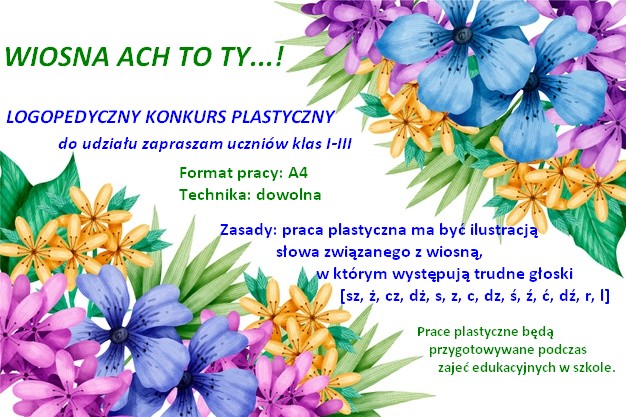 Regulamin logopedycznego konkursu plastycznego  „ Wiosna, ach to Ty…!”Uczestnicy konkursu:Konkurs skierowany jest do uczniów klas I-III Szkoły Podstawowej nr 37 w Katowicach.Cele konkursu:wzbogacenie słownictwa,poszerzenie kompetencji językowych dzieci,doskonalenie motoryki małej,nauka krytycznej oraz obiektywnej oceny, twórczości swojej i innych uczestników konkursu.Zasady uczestnictwa:Prace konkursowe tworzone są przez uczniów samodzielnie, podczas zajęć edukacyjnych, pod okiem wychowawcy klasy.Format pracy : A4, Technika pracy plastycznej: dowolna (kredki, farby, wyklejanki itp.)Po wykonaniu prac plastycznych, uczniowie wybierają trzy najlepsze ich zdaniem prace, reprezentujące daną klasę w dalszej części konkursu.Wychowawca klasy biorącej udział w konkursie, do wtorku 16.03.2021 r. przekaże logopedzie p. Sylwii Wośko wybrane prace konkursowe swoich uczniów.Prace plastyczne biorące udział w głównym etapie konkursu, muszą być podpisane na odwrocie imieniem, nazwiskiem i klasą autora.Prace biorące udział w konkursie, zostaną wywieszone na tablicy znajdującej się naprzeciwko gabinetu logopedycznego.Zgłoszenie prac konkursowych jest równoznaczne z wyrażeniem zgody na ich upublicznienie oraz ujawnienie danych osobowych laureatów konkursu.Wyniki oraz nagrody:Rozstrzygnięcie konkursu nastąpi we wtorek 23.03.2021 r. Dla laureatów I, II, III  miejsca przewidziane są nagrody rzeczowe oraz dyplomy.Dla uczniów z klasy zwycięzcy konkursu przewidziane są drobne upominki.